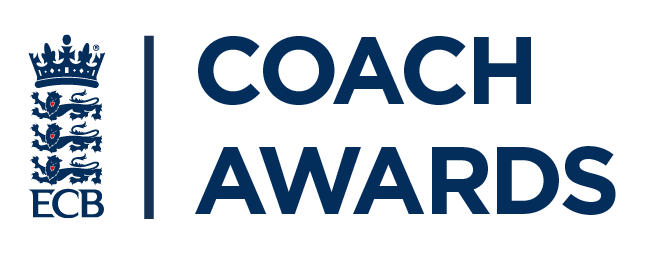 Nominator’s DetailsNominee’s DetailsFull name:Email address:Club/school/county: Full name:Address:Telephone number:Email address:Which category are you nominating them for?Please highlight or circleYoung Coach of the YearCoach of the YearOutstanding ContributionCurrent position:Coaching qualifications:Years of service:Professional status – paid or voluntary role:Please outline below why you are nominating this person. Consider questions such as: How have they made a difference?How many people have they had an impact on?What have they achieved?Please outline below why you are nominating this person. Consider questions such as: How have they made a difference?How many people have they had an impact on?What have they achieved?